 ARARAQUARA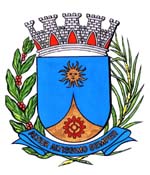    0039/16.:  Edio Lopes:DEFERIDO.Araraquara, _________________                    _________________Considerando que no dia 05, próximo passado, o Grupo “Zona Sul” de Narcóticos Anônimos completou 2 (dois) anos de existência, realizando um trabalho de excelência junto à dependentes químicos que buscam se recuperar do problema de uso de drogas e álcool. Considerando a relevância social do trabalho exercido pelo supracitado grupo para a comunidade araraquarense, sendo Narcóticos Anônimos, uma entidade mundial existente em mais de 131 países, realizando mais de 58.000 reuniões semanais em todo mundo e que tal organização não possui fins lucrativos, funcionando de forma autônoma e oferecendo serviços de utilidade pública no que tange um problema que tanto cresce em nossa cidade como a dependência química.Requeiro, satisfeitas as formalidades regimentais, seja oficiado ao Grupo “Zona Sul” de Narcóticos Anônimos, apresentando as mais efusivas congratulações deste Legislativo, por completar o segundo aniversário de existência e pelo excelente trabalho que tem desempenhado no Município de Araraquara.  Araraquara, 11 de Janeiro de 2016.EDIO LOPESVereador